肯亞野生動物獵遊之旅12天 - 報名表表格請填寫完整後請E-mail或傳真(02)2322-2338以做確認報名                  瀚世旅行社有限公司 Hans Travel Co., Ltd   交觀甲：6781  品保：北1521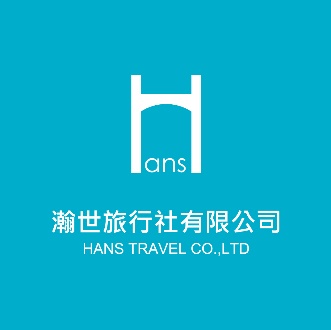                   100台北市中正區紹興北街35號2樓之2                     電話：(02)2322-1822  傳真：(02)2322-2338                  電子郵件：tiabta@ms17.hinet.net 或 hans.travel@gmail.com                  網址：www.hanstravel.com.tw報名參加: 西元      年   月   日報名參加: 西元      年   月   日肯亞野生動物獵遊之旅12天肯亞野生動物獵遊之旅12天中文姓名：中文姓名：護照英文姓名：護照英文姓名：身份證字號：身份證字號：護照號碼：護照號碼：西元出生年月日：西元出生年月日：發照及截止日：發照及截止日：住家或通訊地址：□□□ (可收掛號郵件或快遞)住家或通訊地址：□□□ (可收掛號郵件或快遞)住家或通訊地址：□□□ (可收掛號郵件或快遞)住家或通訊地址：□□□ (可收掛號郵件或快遞)電話(家中)：電話(家中)：行動電話：行動電話：職業中文 (如:會計)：職業中文 (如:會計)：職業英文 (如:Accounting)：職業英文 (如:Accounting)：E-mail電子信箱：E-mail電子信箱：E-mail電子信箱：E-mail電子信箱：父親及母親名字(如有英文請附上,參加肯亞團必填,簽證表格用)：必填父親名字:必填母親名字:父親及母親名字(如有英文請附上,參加肯亞團必填,簽證表格用)：必填父親名字:必填母親名字:父親及母親名字(如有英文請附上,參加肯亞團必填,簽證表格用)：必填父親名字:必填母親名字:父親及母親名字(如有英文請附上,參加肯亞團必填,簽證表格用)：必填父親名字:必填母親名字:緊急聯絡人：緊急聯絡人：緊急聯絡電話：緊急聯絡電話：飛機特殊餐食：□無  □素食　          同行人姓名：              □其他_________	       室友：□是　 □否  飛機特殊餐食：□無  □素食　          同行人姓名：              □其他_________	       室友：□是　 □否  飛機特殊餐食：□無  □素食　          同行人姓名：              □其他_________	       室友：□是　 □否  飛機特殊餐食：□無  □素食　          同行人姓名：              □其他_________	       室友：□是　 □否  □是　□否　曾經與我們同行：　　　　年                      之旅□是　□否　曾經與我們同行：　　　　年                      之旅□是　□否　曾經與我們同行：　　　　年                      之旅□是　□否　曾經與我們同行：　　　　年                      之旅代收轉附收據開立抬頭及統編：代收轉附收據開立抬頭及統編：代收轉附收據開立抬頭及統編：代收轉附收據開立抬頭及統編：備註：另外請提供1.500*500護照用大頭照電子檔 2吋2.(彩色白底需清晰勿與護照及內頁簽證相同,6個月內照片)護照電子檔(需清晰)備註：另外請提供1.500*500護照用大頭照電子檔 2吋2.(彩色白底需清晰勿與護照及內頁簽證相同,6個月內照片)護照電子檔(需清晰)備註：另外請提供1.500*500護照用大頭照電子檔 2吋2.(彩色白底需清晰勿與護照及內頁簽證相同,6個月內照片)護照電子檔(需清晰)備註：另外請提供1.500*500護照用大頭照電子檔 2吋2.(彩色白底需清晰勿與護照及內頁簽證相同,6個月內照片)護照電子檔(需清晰)